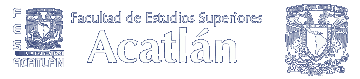 Fuente Pregunta de investigación e hipótesis Objetivo (s)Tipo de artículo: teórico o empíricoDefinición teórica de los conceptos principales Teoría económica o enfoqueObjeto de estudio regional (macro-meso-micro), Artificial o realIndicadores de análisisMetodología estadística e Implementación: CA, redes, econometría, etc.Ho y HaResultados¿Es posible replicar el modelo para el caso mexicano?¿Cuáles son las posibles fuentes de datos?1. Ana María Fernández-Maldonado, Arie Romein, Otto Verkoren y Renata Parente PaulaPessoa (2013). “Polycentric Structures in Latin AmericanMetropolitan Areas: IdentifyingEmployment Sub-centres” in: Regional Studies, Vol. 48:12, pp. 1954-1971Determinar la existencia de  regiones urbanas policéntricas.Teórico –empíricoConcentración de empleo: El desplazamiento influye en el acomodo de las personas a lugares que concentren mayores salarios o mayor número de actividades productivas.subcentros de empleo:Estos se definen como lugares con un mayorconcentración de puestos de trabajo y la densidad de trabajo que sus alrededoresáreasNueva Geografía EconómicaEstudio regional latinoamericano.Metodología de Giulianoy Small. Para medir los cambios en la distribución espacial deel empleo en las ciudades, se trata de identificar lapresencia de sub-centros de empleo y medirsu tamaño. Sub-centros deben tener una magnitud suficientepara producir efectos significativos en el funcionamientode las ciudades, sobre todo en relación con los sistemas de transporte,valor de la tierra y la distribución de la población. Debido a que Latinoamérica presenta diferentes condiciones sociales y económicas serequerirá a veces umbrales más bajos para sercapaces de examinar las áreas metropolitanas correctamente pequeñasy / o menos favorables condiciones de ingreso y de la vida urbana,implica, entre otras cosas.Es notable que las estructuras económicas policéntricas aún están en desarrollo en América Latina, aunque se presentan concentraciones, estás son principalmente enfocadas al sector manufacturero el cual provee de muy pocas ganancias. Asimismo los resultados no son concluyentes debido a que existe un sesgo en la información del trabajo informal.El estudio considera a México, el cual presenta aún una concentración en los centros de las Zonas Metropolitanas, que ha comenzado el proceso hacia una estructura policéntrica.